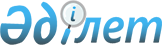 Е.Т. Қарин туралыҚазақстан Республикасы Президентінің 2022 жылғы 14 маусымдағы № 928 Жарлығы.
      Қазақстан Республикасы Конституциясының 44-бабының 19) тармақшасына сәйкес Ерлан Тынымбайұлы Қарин Қазақстан Республикасының Мемлекеттік кеңесшісі лауазымына тағайындалсын.
					© 2012. Қазақстан Республикасы Әділет министрлігінің «Қазақстан Республикасының Заңнама және құқықтық ақпарат институты» ШЖҚ РМК
				
      Қазақстан РеспубликасыныңПрезиденті

Қ.Тоқаев
